Design &Technology D&T Cooking and Nutrition –Bread making projectKey Vocabulary Design- A plan for the construction of an objectProduct – Something that is made to be sold Evaluation – To study carefully and judgeImprove – To increase the quality or care of somethingDesign criteria- clear goals that a project must achieve in order to be successful.ENTERPRISE PROJECT: Big 13 skillsTeam Work         Risk             Negotiating & InfluencingEffective Communication             Creativity & InnovationPositive Attitude    Initiative         Organisation & PlanningProblem Solving    Leadership       Making ethical decisionsFinancial Literacy                    Product & service Design   Science Prior knowledge: In Foundation Stage the children talked about things they observed, such as plants and animals, as well as showing care and understanding for living things in our environment. They also learnt about the importance of a good healthy diet, regular exercise and how to manage their basic hygiene.  Key knowledge: We will be using our investigation skills by grouping, classifying and observing changes over time.  Year 1 - Animals- to learn the terminology used to group animals; Mammals, Amphibians, Reptiles, Birds, Insects, Fish, Arthropod, Molluscs. Year 2 - To understand the importance of personal hygiene (teeth and cleanliness) and how to predict, carry out and evaluate an experiment. 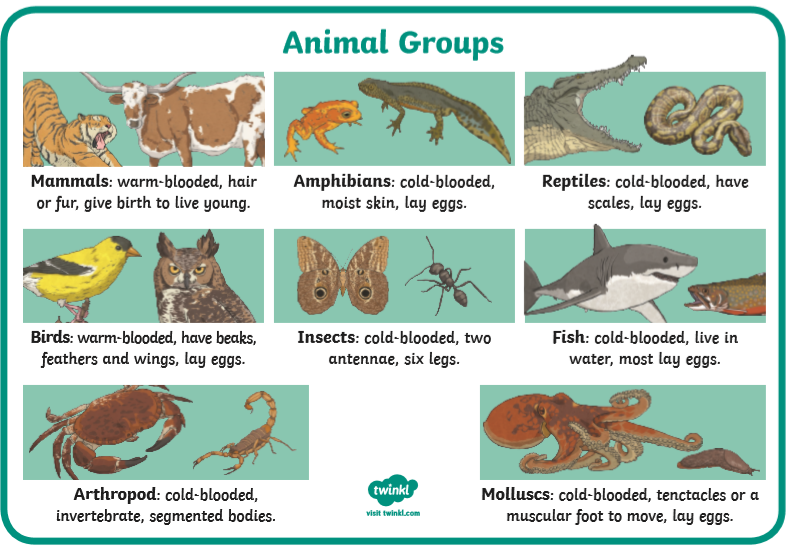 Computing 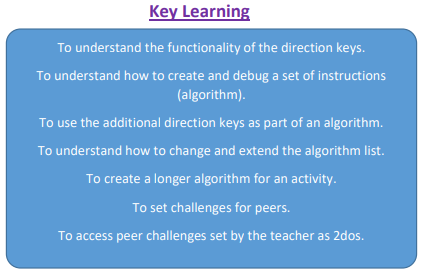 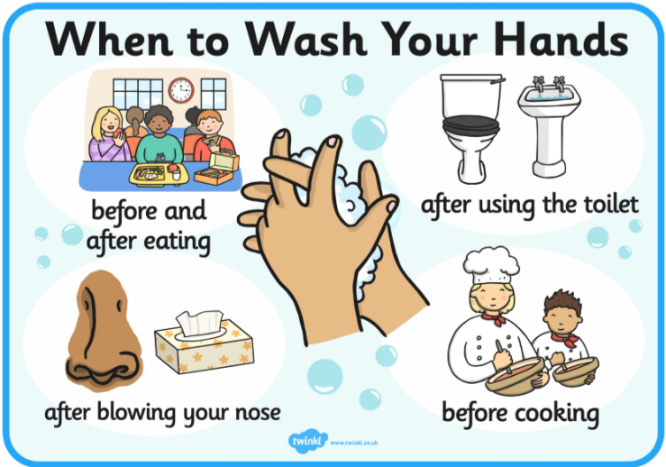 Year 1 – Maze explorers Prior learning: giving a beebot instructions, following directions. 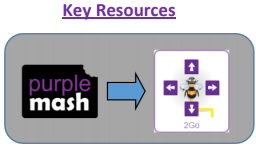 Year 2 – Effective searching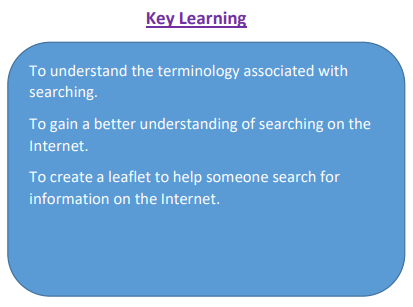 Prior learning: search engine, internet, leaflets 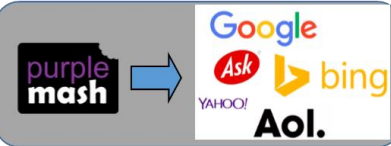 